https://giroskuter-spb-shop.ru/SMART гироскутерРуководствопо эксплуатации 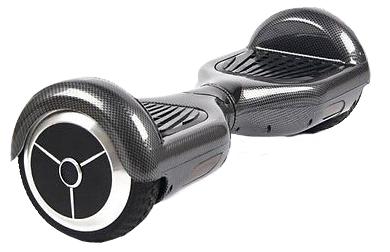 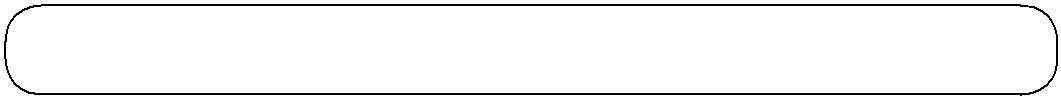 Перед началом эксплуатации гироскутера внимательно изучите данное руководство и храните его в доступном месте.Инструкция по эксплуатации гироскутера серии Smart.Благодарим Вас за сделанный выбор!Сделав покупку в магазине «Смарт Таун», вы приобрели первоклассный товар, который, мы надеемся, доставит Вам много удовольствия и радости в будущем. Наш магазин стремится предложить как можно более широкий ассортимент интересной и качественной продукции, который сможет сделать Вашу жизнь еще более удобной. Подробную информацию обо всех предлагаемых нами товарах Вы можете получить на нашем официальном сайтепроизводителя.Добро пожаловать в Город Умных Технологий!Внимательно изучите данное руководство перед началом использования гироскутера!Соблюдение правил эксплуатации и ухода за гироскутером поможет Вам избежать возможных неисправностей, травм, а также продлить срок службы гироскутера.ВНИМАНИЕ!Так как гироскутер является индивидуальным средством передвижения и является травмоопасным, мы настоятельно рекомендуем изучить раздел «Меры предосторожности и безопасности»!Желаем Вам приятных поездокСодержаниеПринцип работы	4Меры предосторожности	4Комплектация	9Устройство прибора	9Управление гироскутером	10Защитные механизмы гироскутера	12Зарядка батареи питания	12Обслуживание, хранение и транспортировка гироскутера	14Технические характеристики	15Безопасная утилизация	16Гарантия	17Гарантийный талон	193Принцип работыДанное изделие представляет собой эксклюзивную модель гироскутера – высокотехнологичное устройство для активного отдыха и развлечений. В основе его работы лежит принцип динамического равновесия, которое обеспечивается встроеннымивысокоскоростным центральным микропроцессором, электронными гироскопами высокой точности и приводным двигателями с интеллектуальным управлением.Благодаря интеллектуальному управлению устройство точно регистрирует и обрабатывает сигналы пользователя и рассчитывает направление и скорость движения. Стоя на педалях гироскутера и наклоняя корпус вперед или назад, человек может легко направлять его вперед, назад, поворачиваться вокруг своей оси или останавливаться.Меры предосторожностиПеред началом эксплуатации устройства внимательно ознакомьтесь с данным руководством и в дальнейшем следуйте всем приведенным здесь инструкциям. Правильное использование прибора значительно продлит срок его службы.Общие меры предосторожности:При обнаружении неисправностей в работе гироскутера не используйте его, обратитесь в авторизованный сервисный центр производителя.Запрещается разбирать или модифицировать устройство или отдельные его части, т.к. это может помешать нормальной работе гироскутера или привести к его выходу из строя.Запрещается пытаться самостоятельно ремонтировать неисправный гироскутер. При поломке следует обратиться в авторизованный сервисный центр производителя, в противном случае вы лишаетесь права на гарантийный ремонт.Гироскутер рассчитан на максимальную нагрузку, указанную в инструкции (см. технические характеристики). Запрещается превышать указанный вес, т.к. это может привести к падению, травмам и поломке устройства.Гироскутер рассчитан на минимальную нагрузку 20 кг. Запрещается кататься людям с меньшим весом, т.к. это снижает управляемость гироскутера и может привести к падениям и травмам.Гироскутер рассчитан на максимальную скорость, указанную в инструкции (см. технические характеристики), при этом кататься4на максимальной скорости не рекомендуется. В пределах указанной скорости устройство надежно обеспечивает устойчивость пассажира, превышение же указанной скорости может привести к потере равновесия, падениям, столкновениями травмам.Интеллектуальное управление гироскутера способно распознавать подъемы и спуски, соответственно увеличивая или уменьшая крутящий момент двигателя для обеспечения безопасности пассажира.ВНИМАНИЕ!Если горит предупреждающий индикатор и гироскутер подает звуковые сигналы, когда устройство включено и стоит на месте, это означает, что баланс гироскутера нарушен. В этом случае категорически запрещается кататься на нем.Во время чистки отключайте гироскутер и зарядное устройство от электросети.Запрещается погружать гироскутер в воду или кататься на нем около воды.В результате длительной работы двигатели колес могут сильно нагреваться. Во избежание ожогов не прикасайтесь к нагревающимся элементам.Инструкции по эксплуатации батареи питания:Запрещается использовать гироскутер в случае перегрева батареи, появления запаха или протечки.Внутри батареи находятся опасные вещества. Запрещается разбирать батарею или вставлять в нее какие-либо предметы.В случае утечки какой-либо жидкости из батареи запрещается трогать ее руками.Разборку и обслуживание батареи могут проводить исключительно специалисты авторизованного сервисного центра производителя.Следите, чтобы дети и домашние питомцы не прикасались к батарее.Запрещается пытаться кататься на гироскутере во время зарядки батареи.Для зарядки батареи используйте исключительно то зарядное устройство, которое поставляется в комплекте с гироскутером.Перед подключением зарядного устройства к источнику питания убедитесь, что его характеристики совпадают с указанными на5маркировке адаптера питания.Во избежание поражения электрическим током не касайтесь шнура и вилки питания или корпуса адаптера мокрыми руками.Литиевые аккумуляторные батареи считаются опасным материалом. При необходимости транспортировки по воздуху проконсультируйтесь со специалистами.Запрещается утилизировать батарею вместе с бытовыми отходами.ПРИМЕЧАНИЕ:Соблюдение приведенных ниже инструкций позволяет продлить срок службы батареи питания.Если батарея гироскутера разряжена, запрещается продолжать катание, т.к. из-за нехватки питания система скутера не сможет поддерживать баланс, в результате чего пассажир может упасть и получить травмы. Кроме того, это сокращает срок службы батареи.Своевременно заряжайте батарею питания.Для полного заряда батареи достаточно 2 часов. Запрещается заряжать батарею слишком долго, в противном случае батарея может выйти из строя или срок ее службы сократиться.Заряжайте батарею при температуре не ниже 0°С и не выше +40°С, в противном случае время зарядки может увеличиться, либо батарея не сможет полностью зарядиться.Правила безопасного катания:Потеря управления, столкновение и падение с гироскутера могут повлечь за собой различные травмы. Чтобы этого избежать, следует внимательно прочитать все инструкции в настоящем руководстве до начала катания и в дальнейшем неукоснительно их соблюдать.Перед началом эксплуатации убедитесь, что гироскутер находится в исправном состоянии.Запрещается кататься на гироскутере по неровной или обледеневшей дороге, среди большого скопления людей или в условиях оживленного движения транспорта.Запрещается съезжать на гироскутере по лестнице. Гироскутер не предназначен для выполнения прыжков!Гироскутер предназначен для активного отдыха и развлечения, не следует использовать его как транспортное средство для6езды по автомобильным дорогам.Запрещается кататься на гироскутере под воздействием алкоголя или других веществ, снижающих способность ясно мыслить и быстро действовать.Запрещается кататься на гироскутере людям с заболеваниями сердца, повышенным давлением, недостаточной физической силой или плохой координацией движений.Запрещается кататься на гироскутере беременным женщинаминвалидам.Гироскутер не предназначен для использования людьми, у которых есть физические, нервные или психические отклонения или недостаток опыта и знаний, за исключением случаев, когда за такими лицами осуществляется надзор или проводится их инструктирование относительно использования данного прибора лицом, отвечающим за их безопасность.Не рекомендуется кататься на гироскутере детям до 14 лет или людям пожилого возраста.Необходимо осуществлять надзор за детьми с целью недопущения их игр с гироскутером, его комплектующими, а также заводской упаковкой. Очистка и обслуживание устройства не должны производиться детьми без присмотра взрослых.Гироскутер не является медицинским оборудованием, он предназначен для самостоятельного катания без посторонней помощи.Запрещаетсяповорачиватьнагироскутеренавысокойскорости, резко начинать движение или, наоборот, останавливаться.Запрещается кататься по наклонной плоскости поперек, т.к. это приводит к разбалансировке гироскутера и делает катание небезопасным.Во время катания будьте внимательны, чтобы не нанести травму другому человеку или ущерб чужой собственности.Для катания на гироскутере рекомендуется надевать удобную спортивную одежду, обеспечивающую свободу движений, и обувь на плоской подошве.Во время катания рекомендуется носить защитную экипировку: шлем, налокотники, защиту на кисти рук и наколенники. Во время первого катания следует обязательно надеть защитную экипировку, либо попросить о помощи другого человека, поддержка которого сможет предотвратить потерю равновесиявозможное падение.7Ставьте ноги ровно на педали, не наступайте на другие части корпуса скутера. Во время катания обе ноги обязательно должны стоять на педалях.Во время катания придерживайтесь безопасной скорости, на которой при необходимости в любой момент сможете остановиться.Запрещается ставить на педали дополнительный груз или багаж. Если скутер включен, сработают датчики педалей и равновесие будет нарушено, что может привести к столкновению, травмам и/или повреждению скутера.Гироскутер предназначен для катания одного человека. Запрещается ездить на нем вдвоем.При совместном катании на гироскутерах с другими людьми, сохраняйте безопасную дистанцию.Следует снижать скорость в незнакомой или малознакомой местности.Запрещается кататься в темноте, по крутым склонам, под дождем, по мокрой дороге или скользкому полу, по мягкому покрытию, в условиях ограниченного пространства.Во время езды на гироскутере будьте внимательны и концентрируйтесь на катании, следите за центром тяжести и за дорогой, не разговаривайте по мобильному телефону, не играйте в игры, не слушайте музыку.Катайтесь на скутере по ровной горизонтальной дороге, без препятствий и ям. Не следует наезжать на веточки, камешки и мусор. Во время движения скутер не должен отрываться от земли.Во время езды ноги должны быть расслаблены и слегка согнуты в коленях, это поможет сохранять равновесие тела на неровной дороге.Будьте осторожны, заезжая в дверные проемы, учитывайте, что на скутере вы становитесь выше, и при необходимости пригибайтесь, чтобы не удариться головой.ВНИМАНИЕ!Запрещено использование прибора при любых неисправностях.8КомплектацияОткройте коробку и убедитесь, что все комплектующие имеютсяналичии в исправном состоянии:гироскутер;зарядное устройство;руководство по эксплуатации (инструкция).Устройство прибора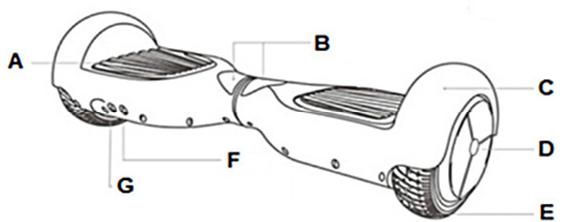 ПедальИндикаторыЗащитное крылоКолесо со встроенным двигателемШинаРазъем для подключения зарядного устройства (на некоторых моделях находится в нижней части гироскутера)Кнопка включения/выключения(на некоторых моделях находится в нижней части гироскутера)9Управление гироскутеромВНИМАНИЕ!Перед началом катания на гироскутере внимательно прочтите раздел «Меры безопасности и предосторожности».Выбор места для катания:Катайтесь на скутере по ровной горизонтальной дороге без препятствий. Пока вы не научитесь уверенно управлять гироскутером, выбирайте просторные безлюдные места. Во время обучения желательно попросить другого человека подстраховать вас.Только когда вы научитесь уверенно вставать на гироскутер, двигаться на нем вперед, назад, поворачивать, останавливаться и сходить с него, вы можете кататься на нем на улице. Вы можете совершать поездки в различные места, при этом следует снижать скорость в незнакомой или малознакомой местности.Первая поездкаВо время первого катания следует обязательно надеть защитную экипировку, либо попросить о помощи другого человека, поддержка которого сможет предотвратить потерю равновесия и возможное падение.1.	Включите гироскутер кнопкой включения на корпусе.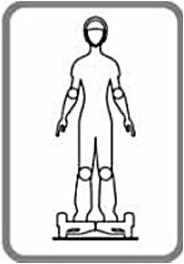 Когда скутер включится и будет готов к работе, поставьте одну ногу на педаль. Сработают датчики педали, при этом10индикатор начнет гореть зеленым. Гироскутер перейдетрежим сохранения равновесия. Сохраняя собственное равновесие, поставьте другую ногу на другую педаль. Постойте на педалях, не напрягая мышцы тела.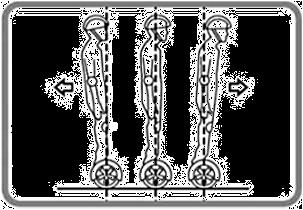 Определите центр тяжести и научитесь удерживать равновесие, просто стоя на педалях гироскутера, который будет стоять неподвижно. Затем начните слегка наклонять корпус вперед или назад, перенося таким образом центр тяжести, чтобы гироскутер покатился вперед или назад. Не совершайте резких движений или движений с большой амплитудой. Во время езды слегка сгибайте ноги, это поможет сохранять равновесие тела.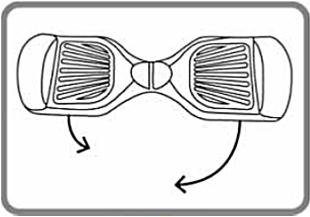 Попробуйте повернуться на скутере. Перенесите вес на левую ногу, чтобы повернуть направо. Перенесите вес на правую ногу, чтобы повернуть налево.11Потренируйтесь сходить со скутера. Остановите движение. Удерживая равновесие, сойдите одной ногой с педали и поставьте ее на пол или асфальт, затем быстро уберите другую ногу со скутера.Защитные механизмы гироскутерапроцессе работы при возникновении системных ошибок или сбоев в работе гироскутер сообщает об этом пользователюпомощью звуковых сигналов и световых индикаторов. В этом случае требуется сразу же прекратить катание.Если после включения гироскутер стоит неровно, его положение нестабильно и лишено равновесия, он подает звуковой сигнал, а также загорается предупреждающий индикатор. Измените положение гироскутера, и если ситуация не изменилась, это означает, что гироскутер разбалансирован и на нем нельзя кататься. Обратитесь в авторизованный сервисный центр производителя.Обычно защита срабатывает в следующих случаях: педали наклонились более чем на 15 градусов, низкий заряд батареи или батарея разряжена, перегрузка двигателя, превышение допустимой скорости, качание дольше 30 секунд.Если батарея гироскутера полностью разряжена, загорается красный индикатор, устройство подает звуковой сигнал и через 15 секунд автоматически выключается.Если движение колеса гироскутера оказывается заблокировано в течение 2 секунд, гироскутер автоматически выключается.Зарядка батареи питанияПри низком уровне заряда батареи загорается красный индикатор и устройство подает звуковые сигналы. В этом случае запрещается продолжать катание, т.к. из-за нехватки питания система интеллектуального управления гироскутера не сможет поддерживать баланс, в результате чего пассажир может упасть и получить травмы. Кроме того, это сокращает срок службы батареи.Убедитесь, что устройство выключено.Присоедините штекер зарядного устройства к соответствующему разъему на корпусе прибора.Подключите вилку питания зарядного устройства к электрической розетке. Убедитесь, что загорелся зеленый индикатор адаптера питания.Во время зарядки батареи горит соответствующий индикатор.12Обычно для полной зарядки батареи достаточно 2 часа. Когда батарея полностью зарядится, отсоедините штекер зарядного устройства от гироскутера.ВНИМАНИЕ!Для обеспечения максимальной эффективности и продления срока службы батареи заряжайте ее при температуре от 0°С до +40°С.13Обслуживание, хранение и транспортировка гироскутераГироскутер нуждается в регулярном обслуживании.ВНИМАНИЕ!Перед проведением чистки убедитесь, что устройство отключено от электросети. Запрещается проводить чистку гироскутера во время зарядки батареи.Во время чистки следите, чтобы вода не попала внутрь корпуса, т.к. это может привести к выходу из строя электронных компонентов гироскутера. Запрещается мыть гироскутер под напором воды или погружать в жидкости.Запрещается использовать агрессивные химические вещества или абразивные средства для чистки гироскутера, т.к. они могут повредить его поверхность.Протирайте корпус гироскутера сухой или слегка влажной мягкой тканью.Перед тем как убрать гироскутер на хранение, полностью зарядите батарею питания.Если вы не планируете кататься на гироскутере длительное время, то для сохранения характеристик батареи питания полностью заряжайте ее не реже одного раза в три месяца.Храните гироскутер в помещении, в сухом месте. На время хранения накройте его, чтобы защитить от пыли.Во время транспортировки прибор должен быть защищен от вибрации и ударов.14Технические характеристики*данные о пробеге на 1 полном заряде аккумулятора указаны приблизительно, для человека весом 55кг (30кг для модели Smart Kids), при использовании стандартной аккумуляторной батареи, при условии использования на ровной поверхности без уклонов при температуре окружающей среды 20 градусов Цельсия. Настоящий пробег может существенно отличаться от указанного.нашей продукции мы используем только качественные, сертифицированные аккумуляторные батареи класса 5+, а также аналоги производителей Samsung, LG.15Безопасная утилизацияВаше устройство спроектировано и изготовлено из высококачественных материалов и компонентов, которые можно утилизировать и использовать повторно.Если товар имеет символ с зачеркнутым мусорным ящиком на колесах, это означает, что товар соответствует Европейской директиве 2002/96/ЕС.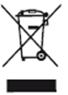 Ознакомьтесь с местной системой раздельного сбора электрических и электронных товаров. Соблюдайте местные правила.Утилизируйте старые устройства отдельно от бытовых отходов. Правильная утилизация вашего товара позволит предотвратить возможные отрицательные последствия для окружающей среды и человеческого здоровья.Компания производитель оставляет за собой право, без предварительного уведомления, вносить изменения в комплектацию или устройство гироскутера.16ГарантияНаш магазин предоставляет гарантию на все гироскутеры в течении 1 года с момента покупки. В течение гарантийного срока, любые возникшие неисправности, если они не входят в перечень негарантийных случаев, будут полностью устранены за наш счет, включая стоимость доставки гироскутеров.Что делать если Вы вдруг обнаружили проблемы, брак, неисправности или что-то что другое, что Вас не устраивает при получении и использовании гироскутера?Первое – не стоит паниковать и волноваться! Сразу обращайтесь к нам по контактному номеру телефона.Гироскутер – это сложное техническое устройство и вероятность возникновения неисправностей всегда есть. Это касается не только гироскутеров, но и любых других электроприборов, бытовой техники и даже автомобилей.Писать громкие слова о том, что мы являемся лучшей компаниейработаем с самыми лучшими производителями - также на наш взгляд не имеет смысла и тем более не поможет исправить возникший брак.Что для нас главное – это удовлетворенность наших покупателей, поэтому:во-первых, мы сотрудничаем с поставщиками, которые предоставляют сертификаты на соответствие продукции требуемому качеству, что на этапе закупки позволяет существенно сократить процент возникновения неисправностей;во-вторых, тестируем нашу продукцию дважды- выборочно из общей партии и каждую единицу перед продажей;и в-третьих, в случае возникновения неисправностей, решаем данные вопросы в течение 24 часов, производим быстрый бесплатный ремонт и даем подробную консультацию по телефону или другим удобным способом, даже если вы еще не купили гироскутер, а только собираетесь приобрести и у Вас имеются вопросы по продукции.Также, очень важно, мы надеемся, что Вы в свою очередь покупая гироскутер будете использовать его в соответствии с правилами, указанными в гарантии (не бить его об стену, не топить в ванне и не производить действия, намеренно направленные на порчу гироскутера) мы надеемся на вашу добросовестность и порядочность.Кроме того, вдобавок к нашим принципам работы, в России действует закон, который защищает всех наших покупателей.17Закон от 07.02.1992 N 2300-1 «О защите прав потребителей» (ред. От 13.07.2015)Итак, рассмотрим все возможные случаи возникновения неисправностей и их решения.Вы заказали гироскутер с доставкой по России.Как мы уже сказали, все гироскутеры перед отправкой тестируются, также по вашему требованию мы делаем фото и видео-запись тестирования продукции, которая будет отправлена вам. Если после получения вами продукции вы обнаружили, что она работает некорректно или не включается, возможно, это произошло во время перевозки (тряска, удары, падения).Товар не был в эксплуатации и Вы спокойно его возвращаете нам. Все транспортные расходы мы берем на себя.Потребитель вправе предъявить требования в отношении недостатков товара к продавцу (или изготовителю по его выбору), если они обнаружены в течение гарантийного срока или срока годности1 ст. 19 Закона от 07.02.1992 N 2300-1 «О защите прав потребителей» (ред. От 13.07.2015)Взамен Вам предоставят такой же новый товар или предложат ремонт.Для осуществления гарантийного обслуживания необходимы:правильно, без помарок и исправлений, заполненный гарантийный талон, в котором должны быть указаны модель и серийный номер изделия, дата продажи, иные знаки, подтверждающие покупку (печать, роспись продавца с расшифровкой и др.);документ, подтверждающий покупку (товарная накладная);полная комплектация товара.Гарантийное обслуживание, по законодательству, не производится, если:утеряны документы о покупке;изделие имеет следы механического повреждения или вскрытия;нарушены заводские пломбы;были нарушены условия эксплуатации,транспортировки, хранения;производился   ремонт   лицами,   не   являющимися18сотрудниками авторизованного сервисного центра;использованы неоригинальные комплектующие.Гарантия не распространяется на случаи, когда внешний вид изделий изменяется в процессе эксплуатации. В числе таких случаев механические повреждения товаров, возникших из-за их интенсивного использования, изменение цвета.Под гарантию так же не попадают изделия, чей цвет изменился из-за воздействия высоких температур или химических веществ, содержащихся в некоторых продуктах.Срок возврата товара, кроме товара надлежащего качества, имеющего индивидуально-определенные свойства - 7 дней. Возврат товара осуществляется в полной комплектации, без признаков использования товара.Согласно Статье 26.1, регулирующей дистанционную торговлю, покупатель обязан компенсировать продавцу все расходы, связанные с доставкой возвращенного товара. Возврат стоимости товара осуществляется в течении 10 дней любым удобным способом для покупателя.С инструкцией, условиями гарантии ознакомлен.Подпись / Расшифровка ___________/___________http://gyrosmart-spb.ru/Для моделей:SBW Smart 4.5KidsSBW Smart 6.5(Standart, Flex, Edge)SBW Smart 8 StandartSBW Smart 8 StandartSBW Smart 10 SUVSBW PremiumSBW Smart 10 SUVSBW PremiumМодельSmart 6.5Smart 8Smart 10Smart Kids(Standart,StandartSUVFlex, Edge)Диаметр колес,166200260102ммМощность дви-300300500200гателя, ВтЕмкость акку-158,7158,7158,7100мулятора, ВтчТип аккумуля-литий-литий-литий-литий-тораионныйионныйионныйионныйНапряжение, В36363636Макс. скорость,1020206км/чПреодолевае-До 15До 15До 15До 15мый подъем, грМакс. нагрузка,10012013050кгВремя полного120-150120-150120-150120-150заряда, минПробег*,ч3-43-42-31-1,5Bluetooth ко-опциональ-опцио-опциональ-опцио-лонканональнононально